RYBURGH PARISH COUNCILPARISH COUNCIL MEETINGMINUTES4th September 2018Parish Clerk and RFO: Patsy AdamsTel: 01263 837119Email: ryburghpc@gmail.comwww.ryburghpc.infoPresentCllrs: E Savory (Chairman), K Wilson (Vice Chairman) H Plattin,  A Williams, N Dandy, I Wilson.In Attendance:  County Cllr, S Aquerone, The Clerk, P Adams and 1 Member of the PublicThe Chairman opened the meeting at 7.35pm and welcomed everyone.  Before the meeting began Cllr Aly Williams presented the meeting with the projector he had purchased on the Parish Council’s behalf.APOLOGIES FOR ABSENCE  - Apologies received from Cllrs: A Burr, C Buxton and J Binstead.Declarations of interest and requests for dispensations   NOne MINUTES OF THE MEETING HELD ON 3rd July 2018– APPROVEDPUBLIC PARTICIPATION.   A member of the public raised the issue of parked cars on Bridge  Road immediately before the bend (Station Road) and the implications this has for road safety.  Cllr Aquerone offered to discuss the matter with Highways.  A discussion followed about speed limits.  Cllr Aqueroen suggested that the Police might consider a speed count.  (This would also be possible through a Speed Watch Group).  Cllr Aquerone advised that asking the Safer Neighbourhood Team to do a traffic count at both ends of the village would probably supply the Parish Council with enough evidence to apply to Highways for a reduction in the speed limit.COUNTY AND DISTRICT COUNCILLOR REPORTS. The County Councillor Report is in Appendix 1.   The District Councillor report has not been received.      Cllr Aquerone left the meeting at 8.10pm.TO RECEIVE AN UPDATE ON MATTERS FROM THE PREVIOUS MINUTES:The Bench – The Chairman thanks Cllr Dandy and congratulated the Tradesman responsible for carrying out works generally and specifically on the bench.  The grass seed has been sown.To receive an update regarding declarations made by Mr & Mrs Jordan in the Register of Deposits.  The Chairman produced an updated map given to her  by Pensthorpe.  Members AGREED that the map was correct. It was AGREED that the Chairman would ask Pensthorpe to submit the map to the Deposits Office at County Hall. The Chairman agreed to produce a written description of the map for future reference.To receive confirmation that the footpaths around the village are on the Definitive Maps (Cllr I Wilson).  Cllr Ian Wilson asked for this matter to be deferred until the next meeting.NEW MATTERS FOR CONSIDERATIONTo consider a proposal by the Chairman, Cllr Savory  regarding the purchase of a Defibrillator. After discussion it was agreed that the Chairman would investigate the possibility of an expert speaker addressing the member at the next meeting. To consider a proposal by the Vice Chairman, Kate Wilson to ring fence a sum of money for Little Ryburgh.  After discussion Members concluded that the Vice Chairman does an excellent job in representing the requirements for Litte Ryburgh and therefore, a separate fund was unnecessary.  Governance and Financial Matters: To authorise the payment of invoices from the Parish Council’s accounts:The Clerk’s Salary& Expenses:Salary								£340.35Inclusive of £5.60 HMRC over-payment	HMRC								£0.00	Administration Expenses:Home Office Allowance					£10.00Indigo Waste Services					£16.80Cemetery Grass Cutting Contract (Miles Mitchell)		£424.00The payments were considered and approved. The payments will all be made online except for the payment the Miles Mitchell which was made by cheque and handed to Cllr Kate Wilson who agreed to pass it on to Mr Mitchell.The Chairman, Cllr Savory passed a cheque for £290 (burial fee) to the Clerk.To consider further payments required for the Village Taxi Scheme.  After consideration the Members approved a payment of £50.  The cheque was given to the Chairman who offered to take it to the Village Shop To consider an increase in the Clerk’s hours from 5 to 7 hours per week.  APPROVED.	It was AGREED that the payment made by Cllr Algy Williams for the Projector 	(£90.99)  would be repaid onlineCorrespondence – To consider correspondence previously circulated to members:Community Transport FundThe Big Society FundNorfolk Community Transport GrantNorth Norfolk Arts & Culture Grants The North Norfolk Local Plan UpdateThe Parish Partnership Scheme for 2019 – 2020To Consider correspondence received after the publication of this agenda No further comments were received.Planning – Applications received:PF/18/1050 Single Storey Extension 146 Fakenham Road Gt Ryburgh.  Applications responded to between meetings: PF/18/1050 Single Storey Extension 146 Fakenham Road Gt Ryburgh  Approved and ratified.Applications DecidedLA/18/0214 External works to facilitate replacement windows at 21 Fakenham Road, Gt Ryburgh. Approved.Application PF/08/1739 Plot 2 has been withdrawnHighways update and to report any further highways matters.  The Vice Chairman Kate Wilson raised the matter of the tree stump in the passing place at Litte Ryburgh.  Cllr Algy Williams offered to discuss the matter with the Landowner.There followed a discussion of drainage issues and ditch clearance work underway by a private landowner in and around Westwood Lane and the effect this may have on water discharge onto Fakenham Road.The Vice-Chairman informed the meeting that Little Ryburgh had not been include in the recent road sweeping that had taken place in Great Ryburgh.  The Clerk was asked to contact Highways accordingly.To report matters that have arisen since the publication of this agenda.  No further mattes were reported.Items for the next Agenda   Cllr Dandy informed the meeting that the next Asset Management inspection would take place before the meeting in October.   Cllr Plattin reminded the meeting that the Armistice Service would take place at 3pm at the Church followed by a service at the War Memorial where the Chairman, Cllr Savory will lay the wreath.  Payment for the wreath will be decide at the next meeting. The Clerk was asked to contact Highways about a devolved budget for grass cutting for 2019.Next meeting:   24th October  2018Close There being no further business the Chairman closed the meeting at 9.20pmAPPENDIX 1Report to Ryburgh Parish Council Parish Council from County Councillor AqueroneAdult careThe debate is widening about the future of adult social care in our county. I am deeply concerned that we’ll end up with a two-tier system whereby those without wealth end up with poor, undignified care - even though they may have paid tax and national insurance throughout their lives.  It falls to those of us who are mobile and able to express our views save future generations from denigrating, underfunded care in old age.  Please do contact me with your views on this subject: steffan.aquarone.cllr@norfolk.gov.uk.Fire ServiceMeanwhile: all three main political parties on Norfolk County Council are in agreement that to transfer the fire service from its current hosts, Norfolk County Council, to the Police and Crime Commissioner, represents a real and serious threat to public safety. I am pleased to have heard senior councillors speak out against the plans and urge anyone and people to submit their opposition to these measures by writing to the Police and Crime Commissioner, Falconers Chase, Wymondham NR18 0WW.Mobile LibrariesI was relieved when, last year, the proposed 40% cuts to the mobile libraries budget were kicked into the long grass. However, it is now autumn and the grass is being cut again! This means that mobile libraries are again subject to planned decimating cuts and we are gearing up our campaign to oppose them. I have already received many letters and emails about this subject and urge anyone who has not visited a mobile library recently to do so. It is a fantastically well-stocked service with thousands of books available, including children’s books. Over 7,500 people in Norfolk used the service last year, and they include many of the very most vulnerable people in our community who have no other means through which to access literature. In addition, it is clear that if we expect people to participate in civilised society, we must give them the means to access its faculties, and that reducing the mobile libraries service would have a detrimental effect on the wellbeing of people who are at high risk of loneliness and social isolation quite aside from the fact that it is cheaper per book to lend books from a mobile library than it is via a bricks and mortar library on account of the large number of books borrowed on average per visitor. We will continue to fight against these cuts to a much loved service - one of the only visible county council services that people in Melton Constable division can access. SEND TransportI am pleased to report that we were successful in staving off the proposed cuts to special education needs and disability transport.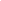 